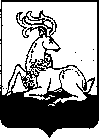 АДМИНИСТРАЦИЯОДИНЦОВСКОГО  ГОРОДСКОГО ОКРУГАМОСКОВСКОЙ ОБЛАСТИПОСТАНОВЛЕНИЕ 17.06.2024 № 3523г. ОдинцовоО сносе объекта самовольного строительства В соответствии с Гражданским кодексом Российской Федерации, Градостроительным кодексом Российской Федерации, Земельным кодексом Российской Федерации,  Федеральным законом  от  06.10.2003 № 131-ФЗ  «Об общих принципах организации местного самоуправления в Российской Федерации», Уставом Одинцовского городского округа Московской области, Порядком выявления самовольно построенных объектов капитального строительства, их сноса или приведения в соответствие с установленными требованиями на территории Одинцовского городского округа Московской области, утвержденным Постановлением Администрации Одинцовского городского округа Московской области от 27.11.2020 № 3208, учитывая  решение  Комиссии по вопросам самовольного строительства (пункт 2 протокола № 10 от 31.05.2024), ПОСТАНОВЛЯЮ:1. Снести объект самовольного строительства, расположенный на землях неразграниченной государственной собственности (координаты места расположения - 55.659965, 37.321210) вблизи жилого дома по адресу: Московская область, Одинцовский городской округ, посёлок Москворецкого леспаркхоза, 12 (далее – Объект).2. Опубликовать сообщение о планируемом сносе Объекта в официальном средстве массовой информации и разместить на официальном сайте Одинцовского городского округа Московской области в сети «Интернет».3. Разместить сообщение о планируемом сносе Объекта на информационном щите в границах земельного участка, на котором создан Объект.4. По истечении 2 (двух) месяцев со дня опубликования сообщения о планируемом сносе Объекта Управлению капитального строительства Администрации Одинцовского городского округа Московской области организовать мероприятия по сносу Объекта.5. Настоящее постановление вступает в силу со дня его официального опубликования.6. Контроль за выполнением настоящего постановления возложить на Первого заместителя Главы Одинцовского городского округа Московской области Пайсова М.А.Глава Одинцовскогогородского округа                                                                                 А.Р. Иванов СОГЛАСОВАНОРасчет рассылки:Общ. отдел	2 экз.УКС	1 экз.КСП	1 экз.СМИ	1 экз.Исп. Клюева Е.В.8(495)181-90-00 доб. 24-24Е.А. ДедушеваЛ.Ю. МайороваН.С. Истомина